Formulaire de dépôt (renouvellement)
& rapport d’activités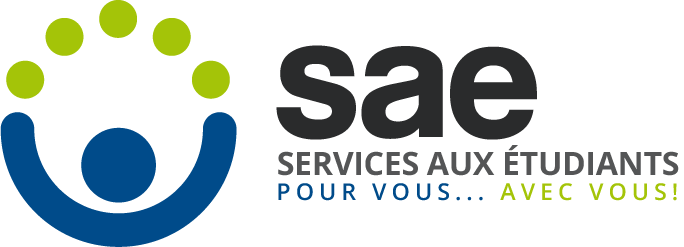 Projets de soutien à la réussite étudiante 2016-2017Rapport d’activités
2015-2016***Veuillez retourner le présent formulaire dûment complété aux Services aux étudiants au plus tard le vendredi 27 mai 2016 à 17 heures à : reussite@uqtr.ca.Renouvellement du projet
2016-2017***Veuillez retourner le présent formulaire dûment complété aux Services aux étudiantsau plus tard le vendredi 27 mai 2016 à 17 heures à : reussite@uqtr.ca.Identification des demandeursResponsable du projet : 	     	 Responsable du projet : 	     	 Responsable du projet : 	     	 Fonction :	Collaborateur :	     Collaborateur :	     Collaborateur :	     Fonction :	Collaborateur :	     Collaborateur :	     Collaborateur :	     Fonction :	Collaborateur :	     Collaborateur :	     Collaborateur :	     Fonction :	Département du responsable de projet Département du responsable de projet Département du responsable de projet Département du responsable de projet Coordonnées du responsable de projet Coordonnées du responsable de projet Coordonnées du responsable de projet Coordonnées du responsable de projet Téléphone :       Local :      Courriel :      @uqtr.ca Courriel :      @uqtr.ca ProjetTitre du projet Numéro du projet :Programmes visés 
(numéros et noms)Programmes visés 
(numéros et noms)Programmes visés 
(numéros et noms)Date de début :              Date de début :              Date de début :              Date de fin :      Date de fin :      Nombre total d’étudiants ayant bénéficié du projet Nombre total d’étudiants ayant bénéficié du projet Autres participants au projet Autres participants au projet Autres participants au projet À temps completProfesseursProfesseursÀ temps partielChargés de coursChargés de coursProfessionnelsProfessionnelsÉvaluation des impacts du projet(Indiquez les retombées du projet. Montrer de quelle façon il a permis de combler les besoins ciblés en matière de réussite ou les difficultés repérées chez les étudiants. Fournissez les résultats mesurables et les indicateurs de l’impact du projet. Joignez une annexe pour les tableaux et graphiques au besoin.)Améliorations à apporter au projet(Indiquez les améliorations ou ajustements qui pourraient être appliqués dans le cadre d’un renouvellement du projet)Résumé du projet aux fins de diffusion sur le site Internet des Projets de soutien à la réussite étudiante(1000 caractères maximum)Résumé du projet aux fins de diffusion sur le site Internet des Projets de soutien à la réussite étudiante(1000 caractères maximum)Présentation du projetPrésentation du projetNombre total d’étudiants dans les programmes visésEstimation du nombre d’étudiants pouvant bénéficier du projet Pertinence de la poursuite du projet(Identifiez les besoins ciblés en matière de réussite ou les difficultés repérées chez les étudiants. Indiquez en quoi la poursuite du projet est essentielle à la réussite des étudiants en faisant le lien avec l’impact du projet et les résultats obtenus ces dernières années.)Pertinence de la poursuite du projet(Identifiez les besoins ciblés en matière de réussite ou les difficultés repérées chez les étudiants. Indiquez en quoi la poursuite du projet est essentielle à la réussite des étudiants en faisant le lien avec l’impact du projet et les résultats obtenus ces dernières années.)Présentation détaillée du projet (Définissez des objectifs clairs, ciblés et mesurables; illustrez les solutions proposées pour combler les besoins ou remédier aux difficultés identifiées) Présentation détaillée du projet (Définissez des objectifs clairs, ciblés et mesurables; illustrez les solutions proposées pour combler les besoins ou remédier aux difficultés identifiées) Impacts attendus du projet (Indiquez les retombées attendues et les cibles à atteindre)Impacts attendus du projet (Indiquez les retombées attendues et les cibles à atteindre)Mode d’évaluation du projet(Indiquez les moyens et les indicateurs qui seront utilisés pour évaluer l’impact du projet) Mode d’évaluation du projet(Indiquez les moyens et les indicateurs qui seront utilisés pour évaluer l’impact du projet) Faisabilité du projet(Décrivez les étapes d’implantation du projet. Expliquer, s’il y a lieu comment vous allez mettre en place les améliorations à apporter au projet)Faisabilité du projet(Décrivez les étapes d’implantation du projet. Expliquer, s’il y a lieu comment vous allez mettre en place les améliorations à apporter au projet)Mode de diffusion et de promotion du projet(Indiquez comment les étudiants visés par le projet seront rejoints)Mode de diffusion et de promotion du projet(Indiquez comment les étudiants visés par le projet seront rejoints)Date de début :      Date de fin :      BudgetPostes budgétaires (Auxiliaire-étudiant, fournitures, etc.)Sommes demandées	      $	      $	      $	      $Somme totale demandée :	      $Explication du budget(Justifiez les sommes demandées, par exemple en indiquant le nombre d’heures travaillées)Explication du budget(Justifiez les sommes demandées, par exemple en indiquant le nombre d’heures travaillées)Engagement du responsable du projet J’ai informé le directeur du comité de programme à propos de ce projet.Le responsable d’un projet de soutien à la réussite financé s’engage à :Procéder au recrutement des étudiants qui seront embauchés dans le cadre du projet selon les normes établies par la convention collective conclue entre l’UQTR et l’ASTRE-UQTR (étudiants-travailleurs);Afficher le logo des Services aux étudiants sur le matériel développé dans le cadre du projet, les outils promotionnels et la publicité;Respecter l’échéancier proposé dans la demande de projet;Participer sur demande à la diffusion des résultats du projet; Permettre à l’Université du Québec à Trois-Rivières de reproduire, publier, traduire, transformer, adapter, communiquer, présenter au public les ressources pédagogiques développées dans le cadre d’un projet de soutien à la réussite et autoriser l’UQTR à diffuser le matériel produit, à titre gratuit, sans limites de temps ni de territoire, quel qu’en soit le support ou la finalité (enseignement, publication, promotion, recherche ou formation professionnelle, etc.) à l’Université ou dans d’autres institutions; Rédiger un rapport d’activités portant, entre autres, sur le degré d’atteinte des objectifs du projet, la façon dont le projet a pallié les besoins ou les difficultés des étudiants et les impacts du projet sur la persévérance dans les études et sur la réussite des étudiants. Ces résultats devront être mesurés et quantifiés. Le rapport devra être déposé au plus tard le 27 mai 2016.